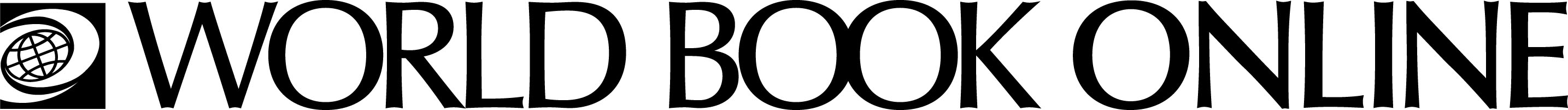  Rainforests – Activities for World Book Kids KIDS WORLD OF ANIMALS - RAINFOREST ANIMALS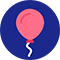 ► Go to www.worldbookonline.com ► Click on Kids  ► Go to World of AnimalsComplete the Rainforest Animals table below by searching each animal using the Search box.► Click on the Search button  and type each search word/s in the Search box.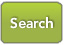 ► Click on  for each animal, located in the left-hand box. 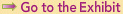 ► Scroll down the page to complete the table. Click the to close.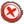 Rainforests - World Book Kids ActivitiesKIDS - RAINFOREST MAP► Go to www.worldbookonline.com ► Click on Kids  ► Click on Explore 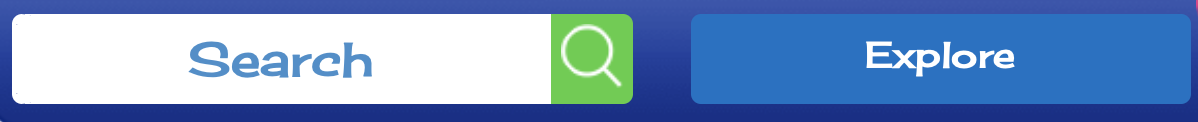 ► Click on Places  ► Click on Natural Features ► Click on Forests ► Click on Rain forest > click on the  tab.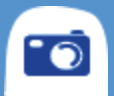 ► Click on the Rain Forest map under Maps.Colour the area where rainforests are located on the world map:RAINFOREST AREA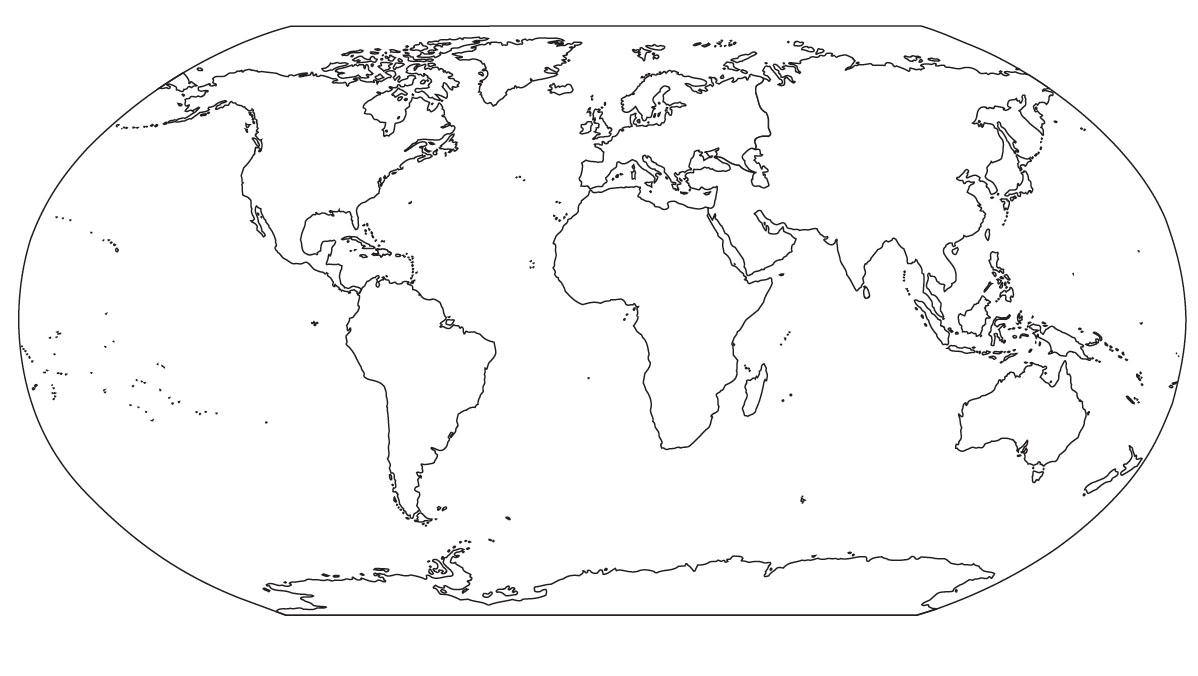  Rainforests - World Book Quiz  WORLD BOOK RAINFOREST QUIZ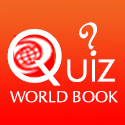 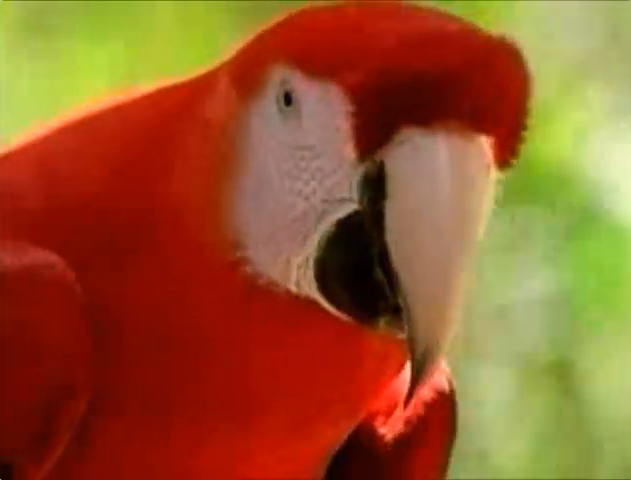 ► Click here to start quizOR Scan this code with your mobile device using your cameraand open WEBSITE QR CODE in your browser.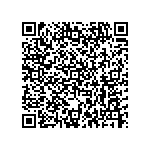 TABLE:  RAINFOREST ANIMALSTABLE:  RAINFOREST ANIMALSTABLE:  RAINFOREST ANIMALSTABLE:  RAINFOREST ANIMALSSEARCHWhere found?Sample of food it eatsConservation statusFlying Dragon(Flying Dragon)Gorilla(Lowland Gorilla)Toucan(Toco Toucan)Parrot(Scarlet Macaw)Sloth(Two-toed Sloth)Tapir(Malayan Tapir)